Título do trabalho (Arial, 14, Negrito)SOBRENOME, N.1*; SOBRENOME, N.2; SOBRENOME, N.3; SOBRENOME, N.4; SOBRENOME, N.51Departamento, Instituição, Cidade, UF, País2Departamento, Instituição, Cidade, UF, País3Departamento, Instituição, Cidade, UF, País4Departamento, Instituição, Cidade, UF, País5Departamento, Instituição, Cidade, UF, País (Arial, 11, Itálico)Resumo. Deverá conter no máximo 150 palavras, escrito em português, não conter referências bibliográficas. (Arial, 11)Palavras-chave: No máximo 5 palavras-chave. (Arial, 11, Itálico)* Autor que irá apresentar o trabalho.Informações geraisAs submissões de trabalhos serão realizadas online, na página do evento no período de 01/04/2019 a 30/06/2019. Cada inscrito poderá submeter até 2 trabalhos (resumo expandido). No ato da submissão o participante deve escolher a área temática do trabalho e indicar o autor que irá apresenta-lo.Áreas temáticas:1 - Alimentos funcionais na alimentação humana;2 - Alimentos funcionais na alimentação animal;3 - Alimentos funcionais: compostos naturais e tecnologia.O trabalho que receber a melhor avaliação segundo o comitê cientifico receberá o certificado de melhor trabalho apresentado. Os cinco melhores trabalhos, de acordo com área temática, serão publicados na revista cientifica PubSaúde (ISSN 2595-1637) ou na revista cientifica Pubvet (ISSN 1982-1263). Os anais do evento ficaram disponíveis na internet no site do ENBRAF.Formatação geral do trabalhoO trabalho não deve exceder 4 páginas e ter no máximo 5 (cinco) autores. O autor que apresentará o trabalho deverá ser indicado por (*). As linhas devem estar numeradas, as margens (superior e inferior) devem ter 2,5 cm, laterais (esquerda e direita) 2,0 cm. O tamanho de página deve ser A4. O corpo do texto deve iniciar imediatamente abaixo do título ou subtítulo das sessões, iniciando cada parágrafo com recuo de 0,63 cm, exatamente como neste modelo. O texto deverá ser escrito com espaçamento de 1,5 entre linhas, fonte Arial, tamanho 12 para texto, títulos e subtítulos de sessões. Notas de rodapé não devem  utilizadas.O trabalho deve ser divido nas seguintes sessões: 1. Introdução;2. Materiais e métodos;3. Resultados e discussões;4. Conclusões;5.Agradecimentos (opcional)e 6. Referências. Os títulos e subtítulos de sessões devem ser escritos em Negrito e enumerados sequencialmente em algarismos arábicos.Formatação de figurasAs legendas devem ser autoexplicativas e posicionadas abaixo das figuras. Antes e após as legendas, deixar uma linha em branco com espaçamento 1,5 cm, como aparece neste exemplo. As figuras devem estar centralizadas na página e serem posicionadas próximas desua referência no texto. As legendas devem ser escritas em Arial, tamanho 10, centralizada. Todas as figuras devem ter chamada no texto. Ver exemplo abaixo.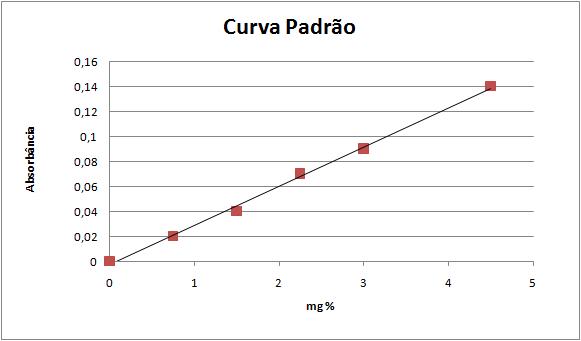 Figura 1. Exemplo de figura (Fonte, quando necessário).Formatação de tabelasO título da tabela bem como o texto em seu interior deve escrito em fonte Arial, tamanho 10, não devem apresentarbordas laterais.Devem ser separadas do corpo do texto por uma linha em branco com espaço 1,5 cm. Ver exemplo abaixo.Utilize sempre o mesmo número de casas decimais Tabela 1. Título da tabela.*Valores de n amostras.Formatação de equaçõesAs equações deverão ser centralizadas e escritas utilizando o editor de equações do Microsoft Word em tamanho 12. Devem ser numeradas consecutivamente entre parênteses e alinhadas à direita. A equação deve ser separada do corpo do texto por uma linha em branco, com espaço de 1,5 cm e ser mencionada no texto da seguinte forma: “... o teor calórico foi calculado pela Equação 1.”. Ver exemplo abaixo.			(1)CitaçõesAs referências deverão ser citadas no texto, por meio do último sobrenome do autor principal e do ano de publicação, o qual deverá estar entre parênteses, conforme os exemplos a seguir: “O estudo de Oliveira (2000) demonstrou...”, ou “... tem sido mostrado (OLIVEIRA, 2000)”. Quando a referência possui dois autores, ambos serão citados, exemplo: “... segundo Santos e Almeida (1995)...”. Em caso de três ou mais autores, deve-se citar o sobrenome do primeiro autor seguido da expressão “et al.”.Quando autorespossuírem publicações diferentes no mesmo ano deve-se usar as letras a, b, c, junto ao ano, exemplo: “Os trabalhos de Silvaet al. (1996 a, b) mostram...”Referências Utilizar fonte Arial,  10, espaçamento simples, texto justificado. As referências devem todas as  citadas no devem  incluídasna  Referências e seguir os modelos de referências da norma ABNT NBR 6023:2018.Ver exemplo abaixo.- Monografias, Dissertações e Teses:AGUIAR, André Andrade de. Avaliação da microbiota bucal em pacientes sob uso crônico de penicilina e benzatina. 2009. Tese (Doutorado em Cardiologia) – Faculdade de Medicina, Universidade de São Paulo, São Paulo, 2009. Disponível em: http://www.teses.usp.br/teses/disponiveis/5/5131/tde-24092009-171538/pt-br.php. Aceso em: 21 jun. 2019.- Artigos:DOREA, R. D.; COST A, J. N.; BAT ITA, J. M.; FERREI RA, M. M.; MENEZ ES, R. V.; SOUZA, T. S. Reticuloperitonite traumática associada à esplenite e hepatite em bovino: relato de caso. Veterinária e Zootecnia, São Paulo, v. 18, n. 4, p. 19 9-202, 20 11. Supl. 3.- LegislaçãoBRASIL. Ministério da Fazenda. Secretaria de Acompanhamento Econômico. Parecer técnico nº 06370/2006/RJ. Rio de Janeiro: Ministério da Fazenda, 13 set. 2006. Disponível em: http://www.cade.gov.br/Plenario/Sessao_386/Pareceres/ParecerSeae-AC-2006-08012.008423-International_BusInes_MachIne. PDF. Acesso em: 4 out. 2010.- PatenteVICENTE, Marcos Fernandes. Reservatório para sabão em pó com suporte para escova. Depositante: Marcos Fernandes Vicente. MU8802 281-1U 2. Depósito: 15 out. 2008. Concessão: 29 jun. 2010.- Anais de congressosGUNCHO, M. R.A educação à distância e a biblioteca universitária. In: SEMINÁRIO DE BIBLIOTECAS UNIVERSITÁRIAS, 10., 1998, Fortaleza. Anais [...]. Fortaleza: Tec Treina, 1998. 1 CD-ROM.-LivroCHIAVENATO, Idalberto. Gestão de pessoas. 2. ed. São Paulo: Elsevier, 2004. 529 p.Parâmetros analisadosAmostra 1*Amostra 2*Proteína5,30 +0,875,52 +0,10Lipídios0,78 +0,640,68 +0,23Minerais3,27 +0,124,09 +0,28